Family Studies	Course No. 19255	Credit: 0.5Pathways and CIP Codes: Family, Community & Consumer Services (19.0799); Early Childhood Development & Services (19.0709); Teaching and Training (13.0101)Course Description: Technical Level: The Family Studies course explores the roles and responsibilities of parents such as how society, media, technology, and diversity impact their ability to balance work and family. It also includes the development of children and parents as their earliest teacher. Parenting styles and family stages are explored as is the changing demographics which will change the face of the US family. Parenting and behavior guidance skills are strengthened through a study of positive family relationships, child abuse and neglect, safety, and health practices. Occupations related to meeting the needs of families will be analyzed. This course will promote the creation of healthy and sustainable families be they their own or those they work with.Directions: The following competencies are required for full approval of this course. Check the appropriate number to indicate the level of competency reached for learner evaluation.RATING SCALE:4.	Exemplary Achievement: Student possesses outstanding knowledge, skills or professional attitude.3.	Proficient Achievement: Student demonstrates good knowledge, skills or professional attitude. Requires limited supervision.2.	Limited Achievement: Student demonstrates fragmented knowledge, skills or professional attitude. Requires close supervision.1.	Inadequate Achievement: Student lacks knowledge, skills or professional attitude.0.	No Instruction/Training: Student has not received instruction or training in this area.Benchmark 1: CompetenciesBenchmark 2: CompetenciesBenchmark 3: CompetenciesNOTE: If Human Growth & Development-the Early Years is NOT taught, include Benchmark 4.0 in this courseBenchmark 4:	 CompetenciesNOTE: If Relationships & Self-Awareness is taught, Benchmark 5.0 can be eliminated.Benchmark 5:	 CompetenciesBenchmark 6: CompetenciesBenchmark 7:	 CompetenciesI certify that the student has received training in the areas indicated.Instructor Signature: 	For more information, contact:CTE Pathways Help Desk(785) 296-4908pathwayshelpdesk@ksde.org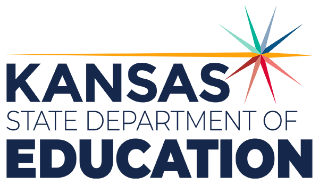 900 S.W. Jackson Street, Suite 102Topeka, Kansas 66612-1212https://www.ksde.orgThe Kansas State Department of Education does not discriminate on the basis of race, color, national origin, sex, disability or age in its programs and activities and provides equal access to any group officially affiliated with the Boy Scouts of America and other designated youth groups. The following person has been designated to handle inquiries regarding the nondiscrimination policies:	KSDE General Counsel, Office of General Counsel, KSDE, Landon State Office Building, 900 S.W. Jackson, Suite 102, Topeka, KS 66612, (785) 296-3201. Student name: Graduation Date:#DESCRIPTIONRATING1.1Analyze family as the basic unit of society (e.g. societal conditions).1.2Analyze parenting roles across the life span.1.3Analyze expectations and responsibilities of parenting.1.4Explain cultural differences in roles and responsibilities of the family.1.5Compare and contrast consequences of parenting styles on individual development and family systems.1.6Analyze the role of family in developing independence, interdependence, and commitment of family members. #DESCRIPTIONRATING2.1Contrast family financial planning across the family life cycle. 2.2Examine biological impact of the health of the mother and father on conception, prenatal development and raising of children.2.3Explain the aspects of pregnancy on the family (PIES: Physical, Intellectual, Emotional, Social).2.4Analyze biological processes & functions related to prenatal development, birth, and health of child and mother on family relationships.2.5Analyze social, emotional, and environmental factors of prenatal development and birth in relation to the health of parents and child.2.6Analyze parenthood options. (e.g. biological, fostering, adoption, surrogacy, etc.).2.7Analyze legal and ethical impacts of current and emerging technology on fertility and parenthood.#DESCRIPTIONRATING3.1Describe the family’s role as primary educator of children.3.2Investigate and analyze the role of guidance and discipline on child development (e.g. ABC - Antecedent, Behavior-functions of, Consequence).3.3Distinguish between punishment and discipline/guidance techniques.3.4Evaluate challenging situations and the skills needed to cope. (e.g. family stress, grief, divorce, illness, fear, disabilities etc.).3.5Recognize abuse and neglect and promote research-based prevention strategies to address child abuse, elder abuse and domestic abuse.3.6Examine global and environmental influences on family culture and traditions.3.7Analyze community resources and services available to families. 3.8Analyze the ways family and consumer sciences careers assist the work of the family. #DESCRIPTIONRATING4.1Identify the physical, emotional, social and intellectual needs of children and how to meet them.4.2Investigate the impact of not providing for the needs of children appropriately.4.3Identify safety and health and wellness considerations for children.4.4Determine the role of the parent vs role of the childcare provider in meeting the needs of children.4.5Examine the effects of life events and conditions on child and parent/caregiver relationships.4.6Compare and contrast the different options when identifying appropriate care for children outside of the home.4.7Identify age-appropriate activities and toys for all children (including those with special needs).4.8Examine the milestones of children in relationship to parental and care giver expectations.#DESCRIPTIONRATING5.1Explain physical, emotional, social, and intellectual functioning in stable and unstable relationships. 5.2Identify the process for building and maintaining interpersonal relationships in families. 5.3Evaluate processes and strategies for handling unhealthy relationships. 5.4Analyze the effects of the family on the self-esteem and self-image of its members. 5.5Assess the similarities and differences of family members that influence conflict prevention and/or recovery. 5.6Apply the roles of decision making and problem solving in managing and/or preventing conflict.#DESCRIPTIONRATING6.1Analyze family situations in which support systems would be beneficial (i.e. military families, single parent, socio-economic needs).6.2Evaluate community resources and services (not-for-profit and for profit) available to promote family strength (mental, physical, social, emotional.6.3Review current laws and policies related to parenting, family responsibilities and meeting children’s needs.#DescriptionRATING7.1Demonstrate communication and healthy relationship strategies that promote positive self-esteem in others.7.2Enhance development of 21st century process skills (i.e. critical thinking, creativity, goal setting, problem solving, decision making, leadership, management, cooperation) in family settings.7.3Examine financial responsibilities in meeting the needs of the family.7.4Demonstrate ethical decision making when making judgements and taking actions in family settings.7.5Examine the impact of technology on family relationships (e.g. social media, cell phones, public posting of family information, online communication with family).7.6Critique the physical and social environment to promote safety in family, community, human service and early child related work settings. 7.7Summarize education, training, certifications and responsibilities of individuals engaged in human development careers (e.g. social work, teacher, family therapy, childcare provider, social services director, foster care, juvenile officers, early childcare center directors, home care directors).